Cooperative Education FormOrganisationName of organisation..........................................................................................................................................................     Address…………..........................................................................................................................................................................Tel...........................................................................................Fax……........................................................................................A contact person’s name/job position .........................................................................................................................                                                       Please mention how to send the request letter for cooperative training to organisation  Students will send the letter by themselves.	 The faculty will send the letter. Students1. Full name....................................................................................Academic Advisor.........................................................Program..................................................................................................Year.........................Tel.........................................2. Full name.................................................................................... Academic Advisor........................................................Program..................................................................................................Year.........................Tel.........................................3. Full name.................................................................................... Academic Advisor........................................................Program..................................................................................................Year.........................Tel.........................................4. Full name.................................................................................... Academic Advisor........................................................Program..................................................................................................Year.........................Tel.........................................5. Full name.................................................................................... Academic Advisor........................................................Program..................................................................................................Year.........................Tel.........................................**Note :Please fill in the form neatly. If students will be in the same organisation for cooperative training, please fill in the CO.S-01 form and attach their academic transcripts to be submitted to office of Cooperative Education. Students are allowed to ask for cooperative training only in an organisation.If students are accepted for co-op training in an organisation, they are not allowed to change the organisation without justifiable reasons. 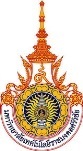 Rajamangala University of Technology SrivijayaCooperative Education and Internship 